Tydzień 13, część 4.                                                                 Mat w 1 posunięciu.      – 4 –Tydzień 13, część 4.                                                                 Mat w 1 posunięciu.      – 4 –Tydzień 13, część 4.                                                                 Mat w 1 posunięciu.      – 4 –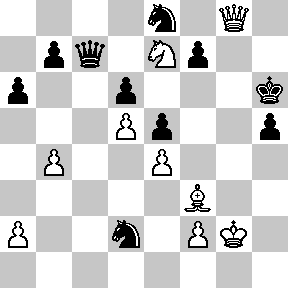 Zadanie 409                      1X Zadanie 410                      1X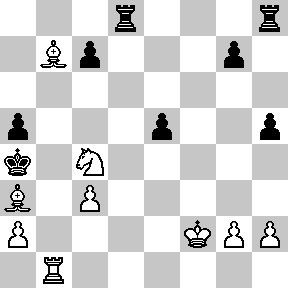 Zadanie 4131.Hc8-f8XZadanie 4141.Wd7-f7XSzachyDzieciom.pl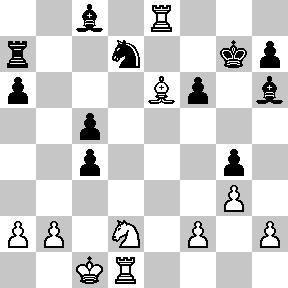 Zadanie 411                      1X Zadanie 412                      1X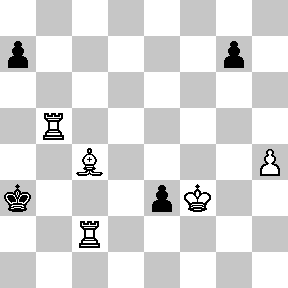 Zadanie 4151.He6-h3XZadanie 4161.Ge2-b5XSzachyDzieciom.pl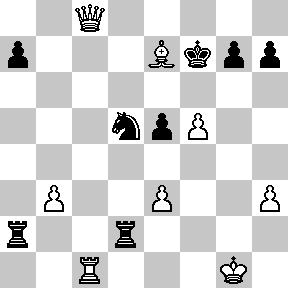 Zadanie 413                      1X Zadanie 414                      1X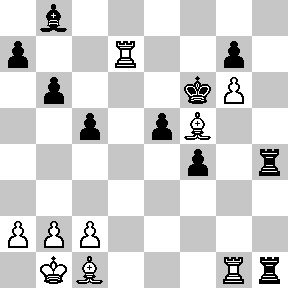 Zadanie 4091.Se7-f5XZadanie 4101.Gb7-c6XSzachyDzieciom.pl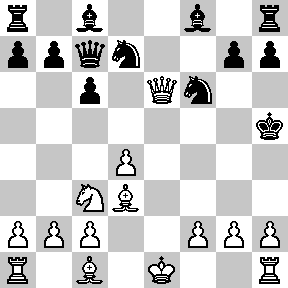 Zadanie 415                      1X Zadanie 416                      1X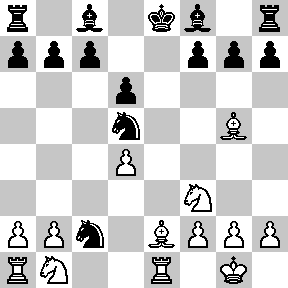 Zadanie 4111.We8-g8XZadanie 4121.Wc2-a2XSzachyDzieciom.plTydzień 13.    Kurs interaktywny SzachyDzieciom.pl.        Mat w 1 posunięciu.      – 4 –Tydzień 13.    Kurs interaktywny SzachyDzieciom.pl.        Mat w 1 posunięciu.      – 4 –Tydzień 13.    Kurs interaktywny SzachyDzieciom.pl.        Mat w 1 posunięciu.      – 4 –Tydzień 13, część 4.                                                                 Mat w 1 posunięciu.      – 1 –Tydzień 13, część 4.                                                                 Mat w 1 posunięciu.      – 1 –Tydzień 13, część 4.                                                                 Mat w 1 posunięciu.      – 1 –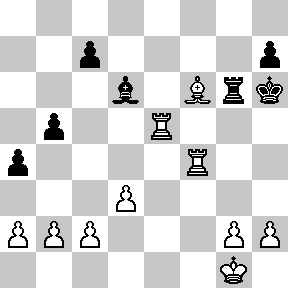 Zadanie 385                      1X Zadanie 386                      1X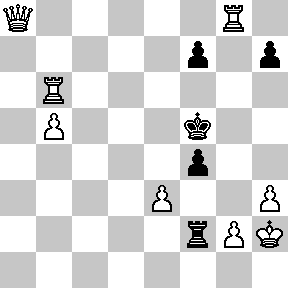 Zadanie 3891.Hh5-h7XZadanie 3901.Hh6-g7XSzachyDzieciom.pl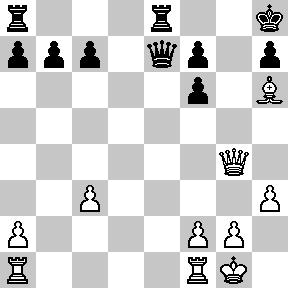 Zadanie 387                      1X Zadanie 388                      1X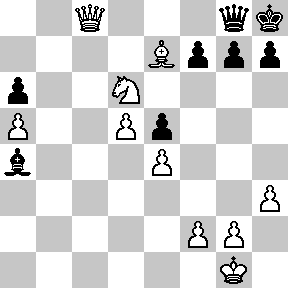 Zadanie 3911.g2-g4XZadanie 3921.Hh4-g5XSzachyDzieciom.pl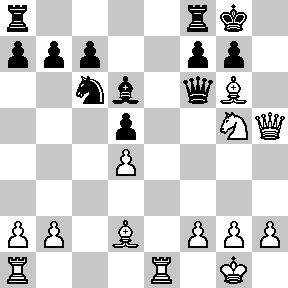 Zadanie 389                      1X Zadanie 390                      1X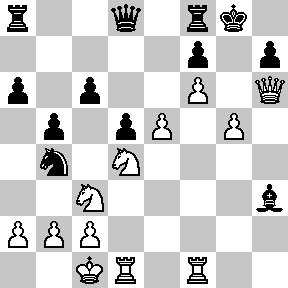 Zadanie 3851.Wf4-h4XZadanie 3861.Ha8-d5XSzachyDzieciom.pl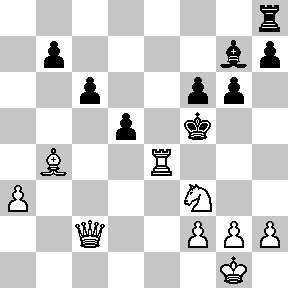 Zadanie 391                      1X Zadanie 392                      1X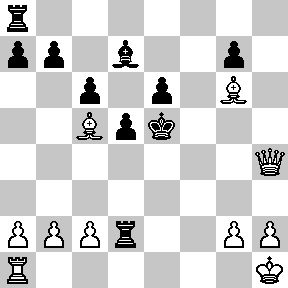 Zadanie 3871.Hg4-g7XZadanie 3881.Sd6:f7XSzachyDzieciom.plTydzień 13.    Kurs interaktywny SzachyDzieciom.pl.        Mat w 1 posunięciu.      – 1 –Tydzień 13.    Kurs interaktywny SzachyDzieciom.pl.        Mat w 1 posunięciu.      – 1 –Tydzień 13.    Kurs interaktywny SzachyDzieciom.pl.        Mat w 1 posunięciu.      – 1 –